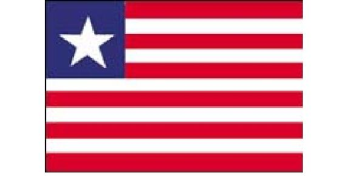 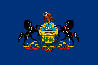 Elections Commission 1155 S. 54th StreetPhiladelphia, PA  19143Office of the Chairman Cells: 215-824-9000  Email: lapecom2019@gmail.comAugust 5, 2019Official Announcement: 2019 General Elections - Certification of CandidatesThe Elections announces that the deadline for the correction and updating of all applications that was accepted for processing by the commission has been extended to Tuesday, August 6, 2019 at 11:59 pm. This extension is to allow all Candidate-Applicants the opportunity to complete the application process. The application/registration of candidates closes at 11:59 pm on the above date and time. No corrections and or updating will be accepted after this time. Incomplete application will be denied, and the applicant will not be put on the ballot. Please note that to qualify for candidacy and be placed on the ballot, each applicant must meet an official candidate and be placed on the ballot if he or she meets the membership requirement of LAP, Inc as established by the membership committee; be in good financial standing as verified by the Finance authorities (Treasurer/Financial Secretary), and completes the Elections Commission’s application process – Fully completes the application form, applicant compliance form, a statement of intent, and submits the candidate petition (signed by fifteen members of LAP, Inc).All candidate-applicants are encouraged to ensure that their application is fully completed. The Commission remains open and available to provide the necessary assistance to all.Thanks. Bartee C. TogbaChairmanECOM / LAP, Inc.  